Unité régionale de loisir et de sport du Bas-Saint-Laurent inc.Bas-Saint-Laurent38, rue Saint-Germain Est, bur. 304
Rimouski (Québec) G5L 1A2
www.urls-bsl.qc.ca 
418 723-5036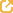 Ville d’AlmaSaguenay-Lac-Saint-Jean140, rue Saint-Joseph SudAlma (Québec) G8B 3R1www.ville.alma.qc.ca/418 669-5000Unité de loisir et de sport de la Capitale-NationaleCapitale-Nationale5121, boulevard Chauveau Ouest Bureau 202
Québec (Québec) G2E 5A6
www.ulscn.qc.ca 
418 877-6233Unité régionale de loisir et de sport de la MauricieMauricie260, rue Dessureault
Trois-Rivières (Québec) G8T 9T9
www.urlsmauricie.com 
819 691-3075Conseil sport loisir de l’EstrieEstrie5182, boulevard Bourque
Sherbrooke (Québec) J1N 1H4
www.csle.qc.ca 
819 864-0864Sport et loisir de l’île de MontréalMontréal7333, rue Saint-Denis
Montréal (Québec) H2R 2E5
www.sportloisirmontreal.ca 
514 722-7747Unité régionale de loisir et de sport de l’OutaouaisOutaouais390, avenue de Buckingham, bur. 209
Gatineau (Québec) J8L 2G7
www.urlso.qc.ca 
819 663-2575Unité de loisir et de sport Abitibi-Témiscamingue (ULSAT)Abitibi-Témiscamingue375, avenue Centrale
Val-d’Or (Québec) J9P 1P4
www.ulsat.qc.ca 
819 825-2047Unité régionale loisir et sport de la Côte-NordCôte-Nord337, boulevard Lasalle, bur. 203
Baie-Comeau (Québec) G4Z 2Z1
www.urlscn.qc.ca 
418 296-5774Loisir Sport Baie-JamesNord-du-Québec150 B, place du Commerce, C.P. 399
Matagami (Québec) J0Y 2A0 
www.lsbj.ca 
819 739-2273Unité régionale de loisir et de sport de la Gaspésie–Îles-de-la-Madeleine inc.Gaspésie–Îles-de-la-Madeleine8, boulevard Perron Est, C.P. 99
Caplan (Québec) G0C 1H0
www.urlsgim.com 
418 388-2121Unité régionale de loisir et de sport de la Chaudière-AppalachesChaudière-Appalaches5501, rue Saint-Georges
Lévis (Québec) G6V 4M7
www.urls-ca.qc.ca 
418 833-5678Ville de LavalLaval1333, boulevard. ChomedeyLaval (Québec) H7V 3Z4www.laval.ca 450 978-8000Corporation régionale de loisir et de sport de Lanaudière Lanaudière 331, rang du Bas-de-l'Achigan
L’Épiphanie (Québec) J5X 1A1
www.loisir-lanaudiere.qc.ca 
450 588-4443Unité régionale de loisir, de sport et de plein air des LaurentidesLaurentides330, De Martigny Ouest, bur. 100
Saint-Jérôme (Québec) J7Y 4C9
www.loisirslaurentides.com 
450 504-6080Loisir et sport MontérégieMontérégie2050, rue Girouard Ouest
Saint-Hyacinthe (Québec) J2S 3A6 
www.loisir.qc.ca 
450 773-9802 Loisir Sport Centre-du-QuébecCentre-du-Québec1352, rue Jean-Berchmans-Michaud
Drummondville (Québec) J2C 2Z5
www.loisir-sport.centre-du-quebec.qc.ca 
819 478-1483